ДОНЕЦКИЙ 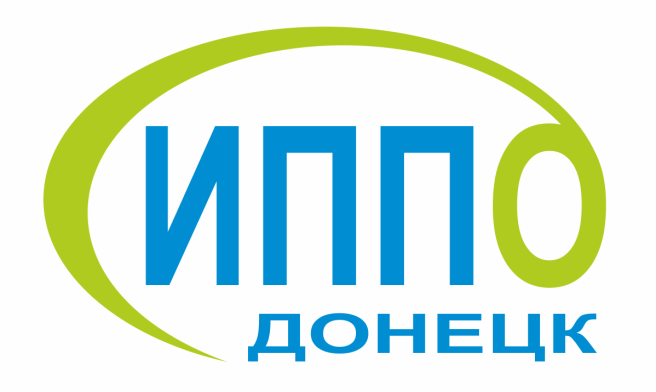 ИНСТИТУТ ПОСЛЕДИПЛОМНОГО ПЕДАГОГИЧЕСКОГО  ОБРАЗОВАНИЯ83001, г.Донецк, ул.Артёма, 129-а, тел/факс: (062) 305-18-86,  (062) 304-68-87, е-mail: ipoprim@narod.ru от 28.01.2015 г. № 6/02	 Директору департамента образования             г. Донецка, начальникам городских (районных) управлений (отделов) образования Министерства образования и науки Донецкой Народной Республики, директорам учреждений образования республиканской собственностиО проведении Республиканскогоэтапа ученической олимпиадыпо географии Донецкий институт последипломного педагогического образования сообщает о порядке проведения Республиканского этапа ученической олимпиады по географии (приказ Министерства образования и науки Донецкой Народной Республики №7 от 16.01.2015 г. «О проведении Республиканского этапа ученических олимпиад в 2014-2015 учебном году»).8 февраля 2015 года лучшие юные географы в каждой параллели (8-11 классы) примут участие в Республиканском этапе олимпиады. Для участия в данном этапе олимпиады по географии от каждого города/района приглашается команда  из  4-х человек (8, 9, 10, 11 классы). Состав команды может варьироваться: например, 1+1+0+2 или 0+1+2+1 и т. д.,  но не более 4-х человек.Формат проведения олимпиады – дистанционный.Задания Республиканского этапа ученической олимпиады по географии отправляются на адрес электронной почты участника олимпиады 8 февраля 2015 года в 9.00. Олимпиадные задания выполняются 3 часа. Тексты заданий олимпиады состоят из 4 блоков: 1 блок -  30 тестов;2 блок – практические вопросы;3 блок – вопросы блиц-тура;4 блок – задачи.Задания включают вопросы на осмысление географических закономерностей, физических, экономических и социальных процессов, умения самостоятельно делать выводы и обобщать географический материал; практические задания предусматривают определение географических объектов на картах, решения географических задач).Технология проведения олимпиады:9.00-12.00 – выполнение заданий;12.00-13.00 – пересылка выполненных заданий на электронный адрес geoolimp2015@gmail.com.Задания необходимо выполнять в специальных формах-бланках, в которых вписываются только ответы. Участники олимпиады обязательно заполняют в файле с ответами графу со своими личными данными:ФИО______________________________Учебное заведение ______________________________________.Участники олимпиады самостоятельно выполняют задания. Файл с бланком ответов загружается в форматах .doc, .docx  текстового редактора офисного пакета Microsoft Office .После выполнения заданий необходимо отправить файл с названием (образец названия: ИвановСергей-8-ДОШ1, где Иванов Сергей – фамилия, имя участника олимпиады; 8 – класс; ДОШ1 – название школы) на электронную почту  geoolimp2015@gmail.com.   Заявки на участие в Республиканском этапе присылать со 2 по 5 февраля 2015 г. на электронный адрес  geoolimp2015@gmail.com. (Приложение).По вопросам проведения олимпиады обращаться к заведующему центру организационно-методического сопровождения развития одаренности Кузьмину Сергею Сергеевичу (тел. 099-071-92-35), или методисту отдела естественных дисциплин Панкиной Виктории Евгеньевне (тел. 050-777-81-84).Ректор 								А.И. ЧернышевКузьмин С.С.099-071-92-35Приложение 1Заявка на участие в Республиканском этапе ученической олимпиады по географии* Руководителям городских (районных) методических объединений учителей географии: Просим отправить на электронный адрес ФИО (полностью) ответственного за проведение олимпиады, должность, тел., электронная почта для связи.ФИО участникаПолное название учебного заведенияКласс, в котором учитсяКласс, за который пишет заданияАдрес электронной почты участника олимпиадыКонтактный телефон участника олимпиадыФИО учителя-наставника участника олимпиадыМесто работы учителя-наставника участника олимпиадыКонтактный телефон учителя-наставника участника олимпиадыАдрес электронной почты учителя-наставника участника олимпиады